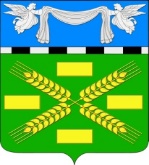 АДМИНИСТРАЦИЯ КОНОКОВСКОГО СЕЛЬСКОГО ПОСЕЛЕНИЯУСПЕНСКОГО РАЙОНАПОСТАНОВЛЕНИЕ 12 05 2021 года								            №  61село КоноковоОб утверждении Порядка принятия решения
 о признании безнадежной  к взысканию
задолженности по платежам в бюджет»       В соответствии со статьей 47.2 Бюджетного кодекса Российской Федерации, постановлением Правительства Российской Федерации от 06.05.2016 года № 393 «Об общих требованиях к порядку принятия решений о признании безнадежной к взысканию задолженности по платежам в бюджеты бюджетной системы Российской Федерации», администрация Коноковского сельского поселения Успенского района ПОСТАНОВЛЯЕТ: 1.Утвердить Порядок принятия решений о признании безнадежной к взысканию задолженности по платежам в бюджет Коноковского сельского поселения Успенского района согласно приложению 1 к настоящему постановлению.2.Утвердить Положение о комиссии по рассмотрению вопросов о признании безнадежной к взысканию задолженности по платежам в бюджет Коноковского сельского поселения Успенского района согласно приложению 2 к настоящему постановлению.3.Создать комиссию по рассмотрению вопросов о признании безнадежной к взысканию задолженности по платежам в бюджет Коноковского сельского поселения Успенского района.4.Постановление администрации Коноковского сельского поселения Успенского района «О признании безнадежной к взысканию задолженности по платежам в бюджет Коноковского сельского поселения Успенского района, администрируемым администратором доходов администрацией Коноковского сельского поселения Успенского района, и о ее списании (востановлении)» № 179 от 30.06.2016 года признать утратившим силу.5.Настоящее Постановление вступает в силу с момента принятия и подлежит размещению на официальном сайте Коноковского сельского поселения Успенского района 6.Контроль за исполнением настоящего постановления возложить на заместителя главы Коноковского сельского поселения Успенского района Моргачеву Е.И.Глава  администрации  Коноковского сельского поселения                                                                                                                 Н.Д.Елисеев Приложение № 1 к постановлению администрацииКоноковского сельского поселенияот «12 »  мая   2021 г. № 61Порядок принятия решений о признании безнадежной к взысканию задолженности по платежам в бюджет Коноковского сельского поселения Успенского района 1.Настоящий Порядок разработан в соответствии со ст. 47.2 Бюджетного кодекса Российской Федерации и постановлением Правительства Российской Федерации от 06.05.2016 г. N 393 "Об общих требованиях к порядку принятия решений о взыскании безнадежной к взысканию задолженности по платежам в бюджеты бюджетной системы Российской Федерации".2.Настоящий Порядок определяет основания и процедуру признания безнадежной к взысканию задолженности по платежам в бюджет Коноковского сельского поселения Успенского района (далее - местный бюджет).3.Для целей настоящего Порядка под задолженностью понимается недоимка по налоговым и иным платежам, неналоговым доходам, подлежащим зачислению в местный бюджет, а также пени и штрафы за просрочку указанных платежей (далее - задолженность).4.Задолженность признается безнадежной к взысканию в соответствии с настоящим Порядком в случаях:4.1. смерти физического лица - плательщика платежей в бюджет или объявления его умершим в порядке, установленном гражданским процессуальным законодательством Российской Федерации;4.2. признания банкротом индивидуального предпринимателя - плательщика платежей в бюджет в соответствии с Федеральным законом от 26 октября 2002 года N 127-ФЗ "О несостоятельности (банкротстве)" в части задолженности по платежам в бюджет, не погашенной по причине недостаточности имущества должника;4.3. признания банкротом гражданина, не являющегося индивидуальным предпринимателем, в соответствии с Федеральным законом от 26 октября 2002 года N 127-ФЗ "О несостоятельности (банкротстве)" - в части задолженности по платежам в бюджет, не погашенной после завершения расчетов с кредиторами в соответствии с указанным Федеральным законом;4.4. ликвидации организации - плательщика платежей в бюджет в части задолженности по платежам в бюджет, не погашенной по причине недостаточности имущества организации и (или) невозможности их погашения учредителями (участниками) указанной организации в пределах и порядке, которые установлены законодательством Российской Федерации;4.5. применения актов об амнистии или о помиловании в отношении осужденных к наказанию в виде штрафа или принятия судом решения, в соответствии с которым администратор доходов бюджета утрачивает возможность взыскания задолженности по платежам в бюджет;4.6. принятия судом акта, в соответствии с которым администратор доходов бюджета утрачивает возможность взыскания задолженности по платежам в бюджет в связи с истечением установленного срока ее взыскания (срока исковой давности), в том числе вынесения судом определения об отказе в восстановлении пропущенного срока подачи заявления в суд о взыскании задолженности по платежам в бюджет;4.7. вынесения судебным приставом-исполнителем постановления об окончании исполнительного производства и о возвращении взыскателю исполнительного документа по основанию, предусмотренному пунктом 3 или 4 части 1 статьи 46 Федерального закона от 2 октября 2007 года N 229-ФЗ "Об исполнительном производстве", если с даты образования задолженности по платежам в бюджет прошло более пяти лет, в следующих случаях:размер задолженности не превышает размера требований к должнику, установленного законодательством Российской Федерации о несостоятельности (банкротстве) для возбуждения производства по делу о банкротстве;судом возвращено заявление о признании плательщика платежей в бюджет банкротом или прекращено производство по делу о банкротстве в связи с отсутствием средств, достаточных для возмещения судебных расходов на проведение процедур, применяемых в деле о банкротстве;исключения юридического лица по решению регистрирующего органа из единого государственного реестра юридических лиц и наличия ранее вынесенного судебным приставом-исполнителем постановления об окончании исполнительного производства в связи с возвращением взыскателю исполнительного документа по основанию, предусмотренному пунктами 3 или 4 части 1 статьи 46 Федерального закона от 02.10.2007 г. № 229-ФЗ "Об исполнительном производстве", - в части задолженности по платежам в бюджет, не погашенной по причине недостаточности имущества организации и невозможности ее погашения учредителями (участниками) указанной организации в случаях, предусмотренных законодательством Российской Федерации. В случае признания решения регистрирующего органа об исключении юридического лица из единого государственного реестра юридических лиц в соответствии с Законом № 129-ФЗ недействительным задолженность по платежам в бюджет, ранее признанная безнадежной к взысканию в соответствии с настоящим подпунктом, подлежит восстановлению в бюджетном (бухгалтерском) учете.5.Наряду со случаями, предусмотренными пунктом 4 настоящей статьи, неуплаченные административные штрафы признаются безнадежными к взысканию, если судьей, органом, должностным лицом, вынесшими постановление о назначении административного наказания, в случаях, предусмотренных Кодексом Российской Федерации об административных правонарушениях, вынесено постановление о прекращении исполнения постановления о назначении административного наказания.6.Подтверждающими документами для признания безнадежной к взысканию задолженности являются:6.1. По основанию, указанному в пункте 4.1 настоящего Порядка:выписка из отчетности администратора доходов местного бюджета об учитываемых сумма задолженности по уплате платежей в местный бюджет;справка администратора доходов местного бюджета о принятых мерах по обеспечению взыскания задолженности по платежам в местный бюджет;копия свидетельства о смерти физического лица (справка о смерти, выданная органом записи актов гражданского состояния) или судебное решение об объявлении физического лица умершим, заверенная надлежащим образом;6.2. По основанию, указанному в пункте 4.2 настоящего Порядка:выписка из отчетности администратора доходов местного бюджета об учитываемых сумма задолженности по уплате платежей в местный бюджет;справка администратора доходов местного бюджета о принятых мерах по обеспечению взыскания задолженности по платежам в местный бюджет;копия решения арбитражного суда о признании индивидуального предпринимателя банкротом, заверенная печатью соответствующего суда;выписка из Единого государственного реестра индивидуальных предпринимателей, содержащая сведения о прекращении физическим лицом деятельности в качестве индивидуального предпринимателя.6.3. По основанию, указанному в пункте 4.3 настоящего Порядка:выписка из отчетности администратора доходов местного бюджета об учитываемых сумма задолженности по уплате платежей в местный бюджет;справка администратора доходов местного бюджета о принятых мерах по обеспечению взыскания задолженности по платежам в местный бюджет;копия решения арбитражного суда о признании физического лица банкротом, заверенная гербовой печатью соответствующего суда;6.4. По основанию, указанному в пункте 4.4 настоящего Порядка:выписка из отчетности администратора доходов местного бюджета об учитываемых сумма задолженности по уплате платежей в местный бюджет;справка администратора доходов местного бюджета о принятых мерах по обеспечению взыскания задолженности по платежам в местный бюджет;копия решения суда, заверенная гербовой печатью соответствующего суда, или решение учредителей (участников) либо органа юридического лица, уполномоченного на то учредительными документами, о ликвидации юридического лица по основаниям, указанным в пункте 2 статьи 61 Гражданского кодекса Российской Федерации;выписка из Единого государственного реестра юридических лиц, содержащая сведения о государственной регистрации юридического лица в связи с его ликвидацией.6.5. По основаниям, указанным в пунктах 4.5 - 4.6 настоящего Порядка:выписка из отчетности администратора доходов местного бюджета об учитываемых сумма задолженности по уплате платежей в местный бюджет;справка администратора доходов местного бюджета о принятых мерах по обеспечению взыскания задолженности по платежам в местный бюджет;копия решения суда, заверенная надлежащим образом.6.6. По основанию, указанному в пункте 4.7 настоящего Порядка:выписка из отчетности администратора доходов местного бюджета об учитываемых сумма задолженности по уплате платежей в местный бюджет; справка администратора доходов местного бюджета о принятых мерах по обеспечению взыскания задолженности по платежам в местный бюджет;копия постановления судебного пристава - исполнителя об окончании исполнительного производства при возврате взыскателю исполнительного документа по основанию, предусмотренному пунктом 3 или 4 части 1 статьи 46 229-ФЗ "Об исполнительном производстве".7.Решение о признании безнадежной к взысканию задолженности по платежам в местный бюджет, принимается отдельно по каждому юридическому лицу, индивидуальному предпринимателю или физическому лицу по коду вида неналоговых доходов местного бюджета комиссией по рассмотрению вопросов о признании безнадежной к взысканию задолженности по платежам в бюджет Коноковского сельского поселения Успенского района (далее - комиссия).Главный специалист (финансист) администрации Коноковского сельского поселения Успенского района, представляет Комиссии материалы для списания безнадежной к взысканию задолженности по неналоговым доходам бюджета Коноковского сельского поселения Успенского района с приложением следующих документов:а) выписка из отчетности администратора доходов бюджета об учитываемых суммах задолженности по уплате платежей в бюджеты бюджетной системы Российской Федерации по форме согласно приложения 1 к настоящему Порядку;б) справка администратора доходов бюджета о принятых мерах по обеспечению взыскания задолженности по платежам в бюджеты бюджетной системы Российской Федерации;в) документы, подтверждающие случаи признания безнадежной к взысканию задолженности по платежам в бюджеты бюджетной системы Российской Федерации, в том числе:1) документ, свидетельствующий о смерти физического лица - плательщика платежей в бюджет или подтверждающий факт объявления его умершим;2) документ, содержащий сведения из Единого государственного реестра индивидуальных предпринимателей о прекращении деятельности вследствие признания банкротом индивидуального предпринимателя - плательщика платежей в бюджет, из Единого государственного реестра юридических лиц о прекращении деятельности в связи с ликвидацией организации - плательщика платежей в бюджет;3) судебный акт, в соответствии с которым администратор доходов бюджета утрачивает возможность взыскания задолженности по платежам в бюджет в связи с истечением установленного срока ее взыскания (срока исковой давности), в том числе определение суда об отказе в восстановлении пропущенного срока подачи в суд заявления о взыскании задолженности по платежам в бюджет;4) постановление судебного пристава-исполнителя об окончании исполнительного производства при возврате взыскателю исполнительного документа по основанию, предусмотренному пунктом 3 или 4 части 1 статьи 46 229-ФЗ "Об исполнительном производстве".5) решение суда, постановления судебного пристава-исполнителя о прекращении исполнительного производства, о взыскании задолженности по платежам в бюджет;Для принятия обоснованного решения о признании задолженности безнадежной к взысканию по всем основаниям главный бухгалтер администрации муниципального образования, представляет Комиссии материалы, свидетельствующие о проведенной в рамках своей компетенции работе по взысканию задолженности (копии уведомлений о погашении задолженности, копии обращений в суд, копии обращений в службу судебных приставов и т.п.) с приложением проекта решения Комиссии. Комиссия рассматривает поступившие материалы в течении 5 рабочих дней.8.Решение о признании безнадежной к взысканию задолженности по платежам в местный бюджет (приложение 2 к настоящему Порядку) оформляется актом, содержащим следующую информацию:а) полное наименование организации (фамилия, имя, отчество физического лица);б) идентификационный номер налогоплательщика, основной государственный регистрационный номер, код причины постановки на учет налогоплательщика организации (идентификационный номер налогоплательщика физического лица);в) сведения о платеже, по которому возникла задолженность;г) код классификации доходов бюджетов Российской Федерации, по которому учитывается задолженность по платежам в бюджет бюджетной системы Российской Федерации, его наименование;д) сумма задолженности по платежам в бюджеты бюджетной системы Российской Федерации;е) сумма задолженности по пеням и штрафам по соответствующим платежам в бюджеты бюджетной системы Российской Федерации;ж) дата принятия решения о признании безнадежной к взысканию задолженности по платежам в бюджеты бюджетной системы Российской Федерации;з) подписи членов комиссии.9.Оформленный комиссией акт о признании безнадежной к взысканию задолженности по платежам в бюджеты бюджетной системы Российской Федерации в течение 3-х рабочих дней утверждается руководителем администратора доходов бюджета.10.Инициатором признания задолженности безнадежной к взысканию является администратор соответствующих налоговых и иных платежей, неналоговых доходов.11.Решение о признании безнадежной к взысканию задолженности по платежам в местный бюджет передаются в бухгалтерию и является основанием для списания задолженности и отметки во всех регистрах учета и отчетности.Приложение № 1 к Порядку принятия решений о признании безнадежной к взысканию задолженности по платежам в бюджет Коноковского сельского поселения Успенского районаВЫПИСКАиз отчетности администратора доходов бюджетаоб учитываемых суммах задолженности по уплате платежей в бюджет Коноковского сельского поселения Успенского района_________________                                                                 "____" ___________ _____г.1.__________________________________________________________________ _____(полное наименование организации (ФИО физического лица)ИНН/ОГРН/КПП организации _____________________________________________или ИНН физического лица _________________________________________________3.___________________________________________________________________ _____(наименование платежа, по которому возникла задолженность)________________________________________________________________________(код бюджетной классификации, по которому учитывается задолженность по платежам в бюджете бюджетной системы РФ)________________________________________________________________________(сумма задолженности по платежам в бюджет Коноковского сельского поселения Успенского района, признанная безнадежной к взысканию)или ______________________________________________________________________(сумма задолженности по пеням и штрафам, признанная безнадежной к взысканию в бюджет Коноковского сельского поселения Успенского района)________________________________________________________________________(сумма задолженности по платежам в бюджет Коноковского сельского поселения Успенского района, признанная безнадежной к взысканию)Документы, подтверждающие обстоятельства, являющиеся основанием для принятия администрацией Коноковского сельского поселения Успенского района решения о признании безнадежной к взысканию задолженности по платежам в бюджет Коноковского сельского поселения Успенского района:- _________________________________________________________________________(документы, свидетельствующие о смерти физического лица или подтверждающие факт объявления физического лица умершим)- _________________________________________________________________________(документы, содержащие сведения из государственных реестров (регистров)- ________________________________________________________________________(судебные решения)- ________________________________________________________________________(постановления об окончании исполнительного производства)- _________________________________________________________________________(иные документы)Глава администрации   Коноковского сельского поселения                                                        Н.Д.ЕлисеевПриложение 2 к Порядку принятия решений о признании безнадежной к взысканию задолженности по платежам в бюджет Коноковского сельского поселения Успенского районаУТВЕРЖДЕНО__________________________________________(Глава администрации Коноковского сельского поселения  Успенского района)_________________________________(подпись, Ф.И.О.)РЕШЕНИЕ N___от ________ 20____ г.о признании безнадежной к взысканию задолженностипо платежам в бюджет Коноковского сельского поселения Успенского района ____________________________________________________________________(наименование налогоплательщика) В соответствии с Порядком принятия решений о признании безнадежной к взысканию задолженности по платежам в бюджет Коноковского сельского поселения Успенского района, утвержденным постановлением Коноковского сельского поселения Успенского района N __ от __________ 2021 г., Комиссия по принятию решений о признании безнадежной к взысканию задолженности по платежам в бюджет Коноковского сельского поселения Успенского района, решила:Признать безнадежной к взысканию задолженность по платежам в бюджет ________________________________________________________________________________ ________________________________________________________________________________(полное наименование организации, ФИО физического лица, ИНН налогоплательщика, основной государственный регистрационный номер, код причины постановки на учет налогоплательщика организации (ИНН физического лица)в сумме __________ рублей, в том числе:Подписи членов комиссии:Председатель комиссии: _________________________________________________(подпись, инициалы)Члены комиссии:___________________________________________________________(подпись, инициалы)___________________________________________________________(подпись, инициалы)___________________________________________________________(подпись, инициалы)          Секретарь комиссии: _____________________________________________________(подпись, инициалы)Приложение № 2 к постановлению администрации Коноковского сельского поселения Успенского района от « 12 » мая  2021 г. № 61Положениео комиссии по рассмотрению вопросов о признании безнадежной к взысканию задолженности по платежам в бюджет Коноковского сельского поселения Успенского района Общие положения1.1. Настоящее Положение устанавливает порядок деятельности Комиссии по рассмотрению вопросов признания безнадежной к взысканию задолженности по платежам в бюджет Коноковского сельского поселения Успенского района (далее - Комиссия).1.2. Комиссия в своей деятельности руководствуется Конституцией Российской Федерации, федеральными законами и иными нормативными правовыми актами Российской Федерации, ст. 47.2 Бюджетного Кодекса Российской Федерации, Постановлением Правительства Российской Федерации от 06.05.2016 года N 393 "Об общих требованиях к порядку принятия решений о взыскании безнадежной к взысканию задолженности по платежам в бюджеты бюджетной системы Российской Федерации", а также настоящим Положением и Порядком признания безнадежной к взысканию задолженности по платежам в бюджет Коноковского сельского поселения Успенского района.Основные функции КомиссииОсновными функциями Комиссии являются:2.1. Рассмотрение, проверка и анализ документов, представленных в соответствии с Порядком признания безнадежной к взысканию задолженности по платежам в местный бюджет;2.2. Оценка обоснованности признания безнадежной к взысканию задолженности;2.3. Принятие одного из следующих решений по результатам рассмотрения вопроса о признании задолженности безнадежной к взысканию:а) признать задолженность по платежам в местный бюджет безнадежной к взысканию;б) отказать в признании задолженности по платежам в местный бюджет безнадежной к взысканию. Данное решение не препятствует повторному рассмотрению вопроса о возможности признания задолженности по платежам в местный бюджет безнадежной к взысканию.Права КомиссииКомиссия имеет право:3.1. Запрашивать информацию по вопросам, относящимся к компетенции комиссии;3.2. Заслушивать представителей плательщиков по вопросам, относящимся к компетенции комиссии.Организация деятельности Комиссии4.1. Заседания Комиссии проводятся по мере необходимости. Дату, время и место проведения заседания Комиссии определяет ее председатель либо заместитель председателя комиссии в отсутствие председателя комиссии.4.2. Заседания Комиссии проводятся председателем Комиссии или заместителем председателя комиссии в отсутствие председателя комиссии, и оформляются протоколом по форме согласно приложения к настоящему Положению, который подписывается председателем Комиссии или заместителем председателя комиссии в отсутствие председателя комиссии, и секретарем Комиссии.4.3. Заседание Комиссии является правомочным, если на нем присутствует более половины членов Комиссии.4.4. Решение Комиссии принимается путем открытого голосования простым большинством голосов от общего числа членов Комиссии, присутствующих на ее заседании. При равенстве голосов решающим считается голос председателя Комиссии.Приложение к Положению о комиссии по рассмотрению вопросов о признании безнадежной к взысканию задолженности по платежам в бюджет Коноковского сельского  поселения Успенского районаПРОТОКОЛкомиссии по принятию решения о признании безнадежной к взысканию задолженности по платежам в бюджет Коноковского сельского поселения Успенского района "_____"____________ ______г.Место проведения: ___________________________________________________________________________________________________________________________ ____Состав комиссии:- (Председатель Комиссии)- (Член Комиссии);- (Член Комиссии);- (Член Комиссии);- (Секретарь комиссии).Основание заседания Комиссии: выписка администрации Коноковского сельского поселения Успенского района о сумме задолженности по платежам в бюджет Коноковского сельского поселения Успенского района, подлежащей взысканию и прилагаемых к ней документов. На заседании присутствует _____члена Комиссии, заседание правомочно. Повестка очередного заседания:1.Принятие решения по вопросу о признании задолженности по платежам в бюджет Коноковского сельского поселения Успенского района безнадежной к взысканию.2. ______________________________________________________________________________________________________________________________________________(полное наименование организации (ФИО физического лица)ИНН/ОГРН/КПП организации ______________________________________________или ИНН физического лица ________________________________________________(наименование платежа, по которому возникла задолженность)____________________________________________________________________ _____(код бюджетной классификации, по которому учитывается задолженность по платежам в бюджете бюджетной системы РФ)____________________________________________________________________(сумма задолженности по платежам в бюджет Коноковского сельского поселения Успенского района, признанная безнадежной к взысканию)или _____________________________________________________________________(сумма задолженности по пеням и штрафам, признанная безнадежной к взысканию в бюджет Коноковского сельского поселения Успенского района)Меры, принятые к ее погашению: _______________________________________________________________________________________________________________ ____ По результатам рассмотрения вопроса о признании задолженности по платежам в бюджет Коноковского сельского поселения Успенского района безнадежной к взысканию Комиссия приняла решение: - признать задолженность по платежам в бюджет Коноковского сельского поселения Успенского района безнадежной к взысканию;или- отказать в признании задолженности по платежам в бюджет Коноковского сельского поселения Успенского района безнадежной к взысканию. Данное решение не препятствует повторному рассмотрению вопроса о возможности признания задолженности по платежам в бюджет Коноковского сельского поселения Успенского района безнадежной к взысканию. Приложение:_______________________________________________________________ Председатель комиссии: ___________________________________________________(подпись, инициалы)Члены комиссии: __________________________________________________________(подпись, инициалы)__________________________________________________________________________(подпись, инициалы)__________________________________________________________________________(подпись, инициалы)Секретарь комиссии: _______________________________________________________(подпись, инициалы)Приложение № 3 к постановлению администрации Коноковского сельского поселения Успенского района от « 12 » мая  2021 г. № 61СОСТАВкомиссии по принятию решения о признании безнадежной к взысканию задолженности по платежам в бюджет Коноковского сельского поселения Успенского района Глава администрации Коноковского сельского поселения                                              Н.Д.ЕлисеевНаименованиекода доходовКод бюджетной классификацииСумма безнадежной к взысканию задолженности, всего (руб.)пеништрафыМоргачева Екатерина Ивановна-заместитель главы Коноковского сельского поселения Успенского района, председатель комиссии;Коршунова Анна Анатольевна-главный специалист администрации Коноковского сельского поселения Успенского района, заместитель председателя комиссии;Гетманская Надежда Николаевна-главный специалист администрации Коноковского сельского поселения Успенского района, секретарь комиссии Члены комиссииЕрещенко Ирина Георгиевна-ведущий специалист администрации Коноковского сельского поселения Успенского района Правдина Людмила Алексеевна- главный специалист администрации Коноковского сельского поселения Успенского района